Publicado en Madrid el 30/11/2018 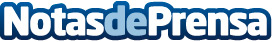 Fundación Mahou San Miguel pone en marcha el primer programa social de  FP Dual en Hostelería Se trata de una iniciativa de la Fundación Mahou San Miguel que impulsa la FP Dual, con 57 nuevos alumnos en Madrid y enmarcada en ‘Creamos Oportunidades en Hostelería’Datos de contacto:RedacciónNota de prensa publicada en: https://www.notasdeprensa.es/fundacion-mahou-san-miguel-pone-en-marcha-el-primer-programa-social-de-fp-dual-en-hosteleria Categorias: Gastronomía Educación Formación profesional http://www.notasdeprensa.es